Base de données PLUTO sur les variétés végétalesDocument établi par le Bureau de l’UnionAvertissement : Le présent document ne représente pas les principes ou les orientations de l’UPOVRésumé	L’objet du présent document est de faire rapport sur les éléments nouveaux concernant la base de données PLUTO sur les variétés végétales (base de données PLUTO).	Le TC et le CAJ sont invités à prendre note des informations concernant :a)	l’utilisation de la base de données PLUTO (version 2.0),b)	la synthèse des contributions à la base de données PLUTO de 2017 à 2022, qui figure à l’annexe II du présent document, etc)	le déploiement de la version 2.1 de la base de données PLUTO, qui devrait avoir lieu en septembre 2022.	Le présent document est structuré comme suit :ANNEXE I	PROGRAMME D’AMÉLIORATIONS DE LA BASE DE DONNÉES SUR LES VARIÉTÉS VÉGÉTALESANNEXE II 	RAPPORT SUR LES DONNÉES FOURNIES À LA BASE DE DONNÉES SUR LES VARIÉTÉS VÉGÉTALES PAR LES MEMBRES DE L’UNION ET D’AUTRES FOURNISSEURS DE DONNÉES ET L’ASSISTANCE À LA FOURNITURE DE DONNÉESUtilisation de la base de données PLUTO	La nouvelle version de la base de données PLUTO (version 2.0) a été lancée le 11 octobre 2021.	Le 8 août 2022, le nombre d’abonnés à la base de données PLUTO était :Service standard										2212Service premium (750 CHF/an)								30Service premium gratuit pour les fonctionnaires éligibles 				132Contributeur dans le domaine de la protection des obtentions végétales	42Données dans PLUTO	On trouvera à l’annexe II du présent document une synthèse des contributions faites à la base de données PLUTO entre 2017 et 2022.Lancement de la version 2.1	La version 2.1 de la base de données PLUTO, dont le déploiement est prévu pour la fin de 2022, apportera les améliorations suivantes aux utilisateurs :Interface utilisateur améliorée, notamment– la fonction de recherche avancée sera affichée par défaut– avis sur les navigateurs pris en charge (Chrome, Firefox, Chromium et Edge Chromium)Alerte de variété – pour recevoir des notifications par courrier électronique lorsque de nouveaux enregistrements correspondent à des critères de recherche prédéfinisAccès à la liste des contributions téléchargées pour les utilisateursAmélioration de l’interface Epay – ajouter des étapes pour envoyer la facture au clientInformations sur la commercialisation – des informations sur la date à laquelle la variété a été commercialisée pour la première fois peuvent être mises à disposition, si elles sont fournies par les contributeurs.  La réserve suivante apparaîtra à côté du titre de l’entrée dans la base de données :“L’absence d’informations dans ce champ n’indique pas que la variété n’a pas été commercialisée.  Pour toute information communiquée, il convient de consulter son origine et son statut dans les champs “Origine de l’information” et “Statut de l’information”.  À cet égard, il convient aussi de noter que les informations fournies ne sont pas nécessairement exhaustives et précises.”Contributions de données	Le programme d’améliorations de la base de données PLUTO (ci-après dénommé “programme”) présentant les modifications approuvées par le CAJ, tel qu’il figure à l’annexe I du présent document, précise le but de ces améliorations dans le cadre de l’assistance fournie aux contributeurs :“2.	Fourniture d’une assistance aux contributeurs“2.1	L’administrateur de la base de données PLUTO continuera de contacter tous les membres de l’Union et les contributeurs à la base de données PLUTO qui n’apportent pas de données à la base de données PLUTO, ne les apportent pas régulièrement ou ne les assortissent pas de codes UPOV.  Dans chaque cas, l’administrateur les invitera à décrire le type d’assistance qui leur permettrait d’apporter régulièrement des données complètes à la base de données PLUTO.“2.2	Pour répondre aux besoins définis par les membres de l’Union et les contributeurs à la base de données dans le cadre de l’activité décrite au paragraphe 2,1, l’administrateur de la base de données PLUTO s’efforcera d’élaborer des solutions pour chacun des contributeurs à la base de données.“2.3	Un rapport annuel de la situation sera présenté au Comité administratif et juridique (CAJ) et au Comité technique (TC).”	Les informations sur la commercialisation figurant dans le champ <800>, qui ne sont pas disponibles actuellement, seront incluses dans la base de données PLUTO et mises à disposition dans les enregistrements détaillés au moment du lancement de la version 2.1.  Si des informations sont fournies par les contributeurs, le champ <800> contient des informations sur le service d’origine, le service de commercialisation, la date à laquelle la variété a été commercialisée pour la première fois sur le territoire, la source d’information (par exemple, le formulaire de demande/le service) et le statut (vérifié ou non vérifié par le service).  Une circulaire sera diffusée par le Bureau de l’Union aux contributeurs de PLUTO pour notifier la date à laquelle les informations sur la commercialisation seront incluses dans la base de données PLUTO et fournir des conseils sur la communication des informations.	Le TC et le CAJ sont invités à prendre note	a)	de l’utilisation de la base de données PLUTO (version 2.0),	b)	de la synthèse des contributions à la base de données PLUTO de 2017 à 2022, qui figure à l’annexe II du présent document, et	c)	du déploiement de la version 2.1 de la base de données PLUTO, qui devrait avoir lieu en septembre 2022.[Les annexes suivent]PROGRAMME D’AMÉLIORATIONS DE LA BASE DE DONNÉES SUR LES VARIÉTÉS VÉGÉTALESapprouvé par le Comité administratif et juridique (CAJ), 
à sa cinquante-neuvième session tenue à Genève le 2 avril 2009,
puis modifié par le CAJ à sa soixante-cinquième session tenue à Genève le 21 mars 2012,
à sa soixante-huitième session tenue à Genève le 21 octobre 2013 età sa soixante-seizième session tenue à Genève le 30 octobre 20191.	Titre de la base de données sur les variétés végétalesLe nom de la base de données sur les variétés végétales est la “base de données PLUTO” (PLUTO = PLant varieties in the UPOV system: The Omnibus).2.	Fourniture d’une assistance aux contributeurs2.1	L’administrateur de la base de données PLUTO continuera de contacter tous les membres de l’Union et les contributeurs à la base de données PLUTO qui n’apportent pas de données à la base de données PLUTO, ne les apportent pas régulièrement ou ne les assortissent pas de codes UPOV.  Dans chaque cas, l’administrateur les invitera à décrire le type d’assistance qui leur permettrait d’apporter régulièrement des données complètes à la base de données PLUTO.2.2	Pour répondre aux besoins définis par les membres de l’Union et les contributeurs à la base de données dans le cadre de l’activité décrite au paragraphe 2.1, l’administrateur de la base de données PLUTO s’efforcera d’élaborer des solutions pour chacun des contributeurs à la base de données.2.3	Un rapport annuel de la situation sera présenté au Comité administratif et juridique (CAJ) et au Comité technique (TC).2.4	S’agissant de l’assistance qui sera fournie aux contributeurs, la “Mention de réserve et avertissement de caractère général” de la base de données PLUTO indique que “[…] Tous les contributeurs à la base de données PLUTO sont responsables de l’exactitude et de l’exhaustivité des données qu’ils fournissent […]”.  Partant, dans les cas où une assistance est fournie à un contributeur, celui-là reste responsable de l’exactitude et de l’exhaustivité des données.  Lorsque le contributeur demande à l’administrateur de la base de données PLUTO d’attribuer des codes UPOV ou lorsqu’il est approprié de modifier un code UPOV attribué par le contributeur, l’administrateur de la base de données PLUTO soumet des propositions au contributeur pour approbation.  En l’absence de réponses dans le délai imparti, les codes UPOV proposés sont utilisés dans la base de données PLUTO.  Lorsque le contributeur informe l’administrateur de la base de données PLUTO qu’une correction s’impose, cette dernière est effectuée dès que possible, conformément à la section 4 “Fréquence de la mise à jour des données”.3.	Données à inclure dans la base de données PLUTO3.1	Format des données3.1.1	Devraient notamment être acceptées pour les contributions à la base de données PLUTO :a)	les données au format XML;b)	les données au format du tableur Excel ou en tableau Word;c)	les données fournies au moyen d’un formulaire Web en ligne;d)	la possibilité pour les contributeurs de ne fournir que des données nouvelles ou modifiées.  3.1.2	Il convient d’envisager, selon les besoins, une restructuration de certaines balises, par exemple lorsque certaines parties d’un champ sont obligatoires et que d’autres ne le sont pas.3.1.3	Sous réserve des dispositions de la section 3.1.4, le jeu de caractères des données est le jeu de caractères ASCII [Code standard américain pour l’échange d’informations] étendu, tel qu’il est défini dans la norme ISO/CEI [Organisation internationale de normalisation/Commission électrotechnique internationale] 8859-1: 1998.3.1.4	En ce qui concerne les balises <520>, <550>, <551>, <552>, <553>, <650> <651>, <652>, <750>, <751>, <752>, <753>, <760>, <950> et <960>, les données doivent être fournies en format de transformation en Unicode à 8 bits (UTF-8).3.2	Qualité et exhaustivité des donnéesIl convient d’introduire les spécifications suivantes concernant les données dans la base de données PLUTO :<800> exemple : 	“AB CD 20120119 statut de la source”		ou “AB CD 2012 statut de la source”.3.3	Éléments obligatoires et requis3.3.1	S’agissant des éléments qualifiés d’“obligatoires” à la section 3.2, les données ne seront pas exclues de la base de données PLUTO si ces éléments sont absents.  Toutefois, un rapport sur les éléments non conformes sera adressé au contributeur.3.3.2	Un résumé des éléments non conformes sera aussi adressé au TC et au CAJ chaque année.3.3.3	S’agissant des éléments qualifiés de “REQUIS” à la section 3.2, les données seront exclues de la base de données PLUTO si l’élément requis est absent en alphabet latin3.4	Dates de commercialisation3.4.1	Un champ a été ajouté à la base de données PLUTO pour permettre de communiquer des informations sur les dates auxquelles une variété a été commercialisée pour la première fois sur le territoire de la demande et dans d’autres territoires, de la manière suivante :Entrée < XXX> : dates auxquelles une variété a été commercialisée pour la première fois sur le territoire de la demande et dans d’autres territoires (non obligatoire)3.4.2	La réserve suivante apparaîtra à côté du titre de l’entrée dans la base de données :“L’absence d’informations dans le champ [XXX] n’indique pas que la variété n’a pas été commercialisée.  Pour toute information communiquée, il convient de consulter son origine et son statut dans les champs “Origine de l’information” et “Statut de l’information”.  À cet égard, il convient aussi de noter que les informations fournies ne sont pas nécessairement exhaustives et précises.”4.	Fréquence de la communication des donnéesLes contributeurs seront encouragés à fournir des données dès que possible après leur publication par l’(les) autorité(s) concernée(s).  La base de données PLUTO sera mise à jour avec de nouvelles données aussi rapidement que possible après leur réception, conformément à la procédure de téléchargement.  La base de données PLUTO peut, au besoin, être mise à jour à l’aide des données corrigées, conformément à la procédure de téléchargement.5.	Avertissement5.1	L’avertissement suivant figure sur la page PLUTO du site Web de l’UPOV“Les données les plus récentes disponibles dans la base de données PLUTO datent de [jj/mm/aaaa].“Pour continuer vers la page PLUTO, vous devez d’abord prendre acte de l’avertissement suivant.“Veuillez noter que les informations relatives aux droits d’obtenteur figurant dans la base de données PLUTO n’ont pas valeur de publication officielle par les services concernés.  Pour consulter les informations officielles ou obtenir des précisions sur le caractère et l’exhaustivité des informations figurant dans la base de données PLUTO, veuillez vous mettre en rapport avec le service compétent, dont vous trouverez les coordonnées à l’adresse http://www.upov.int/members/fr/pvp_offices.html.“Tous les contributeurs de la base de données PLUTO sont responsables de l’exactitude et de l’exhaustivité des données qu’ils fournissent.  Les utilisateurs sont particulièrement invités à noter que les membres de l’Union ne sont pas tenus de fournir des données pour PLUTO et que les membres de l’Union qui fournissent des données ne sont pas tenus d’en fournir pour toutes les rubriques.”5.2	L’avertissement suivant figure sur les rapports produits par la base de données PLUTO :“Les données figurant dans le présent rapport ont été produites par la base de données PLUTO le [jj/mm/aaaa].“Veuillez noter que les informations relatives aux droits d’obtenteur figurant dans la base de données PLUTO n’ont pas valeur de publication officielle par les services concernés.  Pour consulter les informations officielles ou obtenir des précisions sur le caractère et l’exhaustivité des informations figurant dans la base de données PLUTO, veuillez-vous mettre en rapport avec le service compétent, dont vous trouverez les coordonnées à l’adresse http://www.upov.int/members/fr/pvp_offices.html.“Tous les contributeurs de la base de données PLUTO sont responsables de l’exactitude et de l’exhaustivité des données qu’ils fournissent.  Les utilisateurs sont particulièrement invités à noter que les membres de l’Union ne sont pas tenus de fournir des données pour PLUTO et que les membres de l’Union qui fournissent des données ne sont pas tenus d’en fournir pour toutes les rubriques.”6.	Interface de recherche communeUn rapport sur les éléments nouveaux relatifs à l’élaboration d’une interface de recherche commune sera présenté au TC et au CAJ.  Toute proposition relative à cette interface sera soumise au TC et au CAJ pour examen.RAPPORT SUR LES DONNÉES APPORTÉES À LA BASE DE DONNÉES SUR LES VARIÉTÉS VÉGÉTALES PAR LES MEMBRES DE L’UNION ET D’AUTRES CONTRIBUTEURS ET L’ASSISTANCE À L’APPORT DE DONNÉESAppendiceCONTENU DE LA BASE DE DONNÉES PLUTONote :1.	Les contributeurs fournissent des données pour les années précédentes.  Par conséquent, un contributeur fournissant des données en 2021, par exemple, sera considéré comme ayant fourni des données pour 2018, 2019 et 2020.2.	Voir le document C/55/INF/7 “Statistiques sur la protection des obtentions végétales pour la période 2016-2020”.3.	Statut de l’information dans la base de données PLUTO au 8 août 2022.4.	Voir le tableau principal figurant à l’annexe II, pour le nombre de contributions par contributeur.La ligne “C” donne une indication de l’exhaustivité “théorique” de la base de données PLUTO sur la base des données fournies par les membres de l’UPOV apportant des données.La ligne “E” donne une indication de l’exhaustivité réelle des données figurant dans la base de données PLUTO, en tenant compte des éléments suivants :i)	les membres de l’UPOV qui ne contribuent pas à la base de données PLUTO, etii)	les contributeurs qui n’ont pas fourni de données complètes et récentes.[Fin de l’annexe II et du document]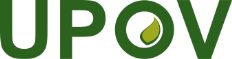 FUnion internationale pour la protection des obtentions végétalesComité administratif et juridiqueSoixante-dix-neuvième session
Genève, 26 octobre 2022Comité techniqueCinquante-huitième session
Genève, 24 et 25 octobre 2022CAJ/79/5TC/58/INF/3Original : anglaisDate : 29 septembre 2022TAGTAGDescriptionStatut actuel Statut proposéStatut proposéModifications de la base de données demandées<000><000>Début de l’enregistrement et statut de l’enregistrement obligatoirele début de l’enregistrement doit être obligatoirele début de l’enregistrement doit être obligatoireobligatoire, sous réserve de l’élaboration d’un outil permettant d’établir le statut de l’enregistrement (par comparaison avec la précédente communication de données) si celui-ci n’est pas requis<190><190>Pays ou organisation communiquant les informationsobligatoireobligatoire obligatoire vérification de la qualité des données : comparer à la liste de codes<010><010>Type d’enregistrement et identifiant (de variété)obligatoireles deux sont obligatoires les deux sont obligatoires i)	le sens de l’expression “identifiant (de variété)” doit être éclairci au regard de la balise <210>;ii)	déterminer s’il convient de conserver le type d’enregistrement “BIL”;iii)	vérification de la qualité des données : comparer à la liste des types d’enregistrement<500><500>Espèce – nom en latinobligatoire jusqu’à ce qu’un code UPOV ait été attribuéobligatoire (même si un code UPOV a été attribué)obligatoire (même si un code UPOV a été attribué)<509><509>Espèce—nom commun en anglaisobligatoire si aucun nom commun n’est attribué dans la langue nationale (<510>)non obligatoirenon obligatoire<510><510>Espèce – nom commun dans la langue nationale (autre que l’anglais)obligatoire si aucun nom commun n’est attribué en anglais (<509>) REQUIS si <520> a été attribuéREQUIS si <520> a été attribué<520><520>Espèce – nom commun dans la langue nationale autre que l’anglais en alphabet non romainnon obligatoirenon obligatoire<511><511>Espèce – Code taxonomique de l’UPOV obligatoire obligatoireobligatoirei)	l’administrateur de la base de données PLUTO doit fournir, à la demande, une assistance au contributeur pour attribuer des codes UPOV;ii)	vérification de la qualité des données : les codes UPOV attribués doivent être comparés à la liste des codes UPOV;iii)	vérification de la qualité des données : vérifier les attributions de codes UPOV qui semblent erronées (p. ex. un mauvais code d’espèce)DÉNOMINATIONSDÉNOMINATIONSDÉNOMINATIONSDÉNOMINATIONSDÉNOMINATIONSDÉNOMINATIONSDÉNOMINATIONS<540>Date + dénomination proposée, première apparition ou première saisie dans la base de donnéesDate + dénomination proposée, première apparition ou première saisie dans la base de donnéesobligatoire s’il n’y a pas de référence de l’obtenteur (<600>) obligatoire s’il n’y a pas de référence de l’obtenteur (<600>) i)	il est obligatoire de renseigner les champs <540>, <541>, <542> ou <543> si le champ <600> n’est pas renseignéii)	la date n’est pas obligatoireiii) REQUIS si <550>, <551>, <552> ou <553> sont fournisi)	éclaircir le sens et renommer;ii)	vérification de la qualité des données : condition obligatoire au regard d’autres éléments<550>Date + dénomination proposée, première apparition ou première saisie dans la base de données en alphabet non romainDate + dénomination proposée, première apparition ou première saisie dans la base de données en alphabet non romainnon obligatoire<541>Date + dénomination proposée, publiéeDate + dénomination proposée, publiéevoir <540>i)	éclaircir le sens et renommer;ii)	vérification de la qualité des données : condition obligatoire au regard d’autres éléments<551>Date + dénomination proposée, publiée en alphabet non romainDate + dénomination proposée, publiée en alphabet non romainnon obligatoire<542>Date + dénomination approuvéeDate + dénomination approuvéeobligatoire si protégée ou inscrite au catalogueobligatoire si protégée ou inscrite au cataloguevoir <540>i)	éclaircir le sens et renommer;ii)	autoriser plus d’une dénomination approuvée par variété (c’est-à-dire lorsqu’une dénomination a été approuvée mais qu’elle a ensuite été remplacée);iii)	vérification de la qualité des données : condition obligatoire au regard d’autres éléments<552>Date + dénomination approuvée en alphabet non romainDate + dénomination approuvée en alphabet non romainnon obligatoire<543>Date + dénomination, rejetée ou retiréeDate + dénomination, rejetée ou retiréevoir <540>i)	éclaircir le sens et renommer;ii)	vérification de la qualité des données : condition obligatoire au regard d’autres éléments<553>Date + dénomination rejetée ou retirée en alphabet non romainDate + dénomination rejetée ou retirée en alphabet non romainnon obligatoire<600>Référence de l’obtenteurRéférence de l’obtenteurobligatoire s’il existe une référenceobligatoire s’il existe une référenceREQUIS si <650> a été attribué<650>Référence de l’obtenteur en alphabet non romainRéférence de l’obtenteur en alphabet non romainnon obligatoire<601>Synonyme de la dénomination de la variétéSynonyme de la dénomination de la variétéREQUIS si <651> a été attribué<651>Synonyme de la dénomination de la variété en alphabet non romainSynonyme de la dénomination de la variété en alphabet non romainnon obligatoire<602>Nom commercialNom commercialREQUIS si <652> a été attribuéi)	éclaircir le sensii)	permettre des entrées multiples<652>Nom commercial en alphabet non romainNom commercial en alphabet non romainnon obligatoire<210>Numéro de la demandeNuméro de la demandeobligatoire s’il existe une demandeobligatoire s’il existe une demandeobligatoire s’il existe une demandeà examiner parallèlement à la balise <010><220>Date de la demande ou de dépôt du dossierDate de la demande ou de dépôt du dossierobligatoire s’il existe une demandeobligatoire s’il existe une demandeobligatoireexplication à fournir si la balise <220> n’est pas complète<400>Date de publication des informations concernant la demande (protection) ou le dépôt du dossier (inscription au catalogue)Date de publication des informations concernant la demande (protection) ou le dépôt du dossier (inscription au catalogue)non obligatoire<111>Numéro d’octroi (protection) ou d’enregistrement (inscription au catalogue)Numéro d’octroi (protection) ou d’enregistrement (inscription au catalogue)Obligatoire s’il existe une référenceObligatoire s’il existe une référencei)	les champs <111> / <151> / <610> ou <620> doivent obligatoirement être renseignés si la demande est octroyée ou la variété inscrite au catalogueii)	la date n’est pas obligatoirei)	vérification de la qualité des données : condition obligatoire au regard d’autres élémentsii)	corriger toutes les incohérences éventuelles concernant le statut de la balise <220><151>Date de publication des données concernant l’octroi (protection) ou l’enregistrement (inscription au catalogue)Date de publication des données concernant l’octroi (protection) ou l’enregistrement (inscription au catalogue)voir <111>vérification de la qualité des données : condition obligatoire au regard d’autres éléments;<610>Date de début de l’octroi (protection) ou de l’enregistrement (inscription au catalogue)Date de début de l’octroi (protection) ou de l’enregistrement (inscription au catalogue)Obligatoire s’il existe une référenceObligatoire s’il existe une référencevoir <111>i)	vérification de la qualité des données : condition obligatoire au regard d’autres élémentsii)	vérification de la qualité des données : la date ne peut être antérieure à celle du champ <220><620>Date de début du renouvellement de l’enregistrement (inscription au catalogue)Date de début du renouvellement de l’enregistrement (inscription au catalogue)voir <111>i)	vérification de la qualité des données : condition obligatoire au regard d’autres élémentsii)	vérification de la qualité des données : la date ne peut être antérieure à celle du champ <610>iii)	éclaircir le sens <665>Date d’expiration calculéeDate d’expiration calculéeobligatoire en cas d’octroi ou d’inscription au catalogueobligatoire en cas d’octroi ou d’inscription au cataloguenon obligatoire<666>Type de date suivi de “date de fin”Type de date suivi de “date de fin”Obligatoire s’il existe une référenceObligatoire s’il existe une référencenon obligatoireParties concernéesParties concernéesParties concernéesParties concernéesParties concernéesParties concernéesParties concernées<730>Nom du demandeur Nom du demandeur Obligatoire s’il existe une demandeObligatoire s’il existe une demandeobligatoire si la demande existe ou REQUIS si <750> a été attribué<750>Nom du demandeur en alphabet non romainNom du demandeur en alphabet non romainnon obligatoire <731>Nom de l’obtenteurNom de l’obtenteurobligatoireobligatoireobligatoireéclaircir le sens du terme “obtenteur” au regard du document TGP/5 (voir <733>)<751>Nom de l’obtenteur en alphabet non romainNom de l’obtenteur en alphabet non romainnon obligatoire<732>Nom du mainteneurNom du mainteneurobligatoire s’il est inscrit sur la listeobligatoire s’il est inscrit sur la listeREQUIS si <752> a été attribuédoit être accompagné de la date de début et de fin (le mainteneur peut changer)<752>Nom du mainteneur en alphabet non romainNom du mainteneur en alphabet non romainnon obligatoire<733>Nom du titulaire du titreNom du titulaire du titreobligatoire si la variété est protégéeobligatoire si la variété est protégéeobligatoire si la variété est protégée ou REQUIS si <753> a été attribuéi)	éclaircir le sens du terme “titulaire du titre” au regard du document TGP/5 (voir <731>)ii)	doit être accompagné de la date de début et de fin (le mainteneur peut changer)<753>Nom du titulaire du titre en alphabet non romainNom du titulaire du titre en alphabet non romainnon obligatoire<740>Type d’autre partie, suivi du nom de la partieType d’autre partie, suivi du nom de la partieREQUIS si <760> a été attribué<760>Type d’autre partie suivi du nom de la partie en alphabet non romainType d’autre partie suivi du nom de la partie en alphabet non romainnon obligatoireInformations sur les demandes équivalentes déposées sur d’autres territoiresInformations sur les demandes équivalentes déposées sur d’autres territoiresInformations sur les demandes équivalentes déposées sur d’autres territoiresInformations sur les demandes équivalentes déposées sur d’autres territoiresInformations sur les demandes équivalentes déposées sur d’autres territoiresInformations sur les demandes équivalentes déposées sur d’autres territoiresInformations sur les demandes équivalentes déposées sur d’autres territoires<300>Demande établissant la priorité : pays, type d’enregistrement, date et numéro de la demandeDemande établissant la priorité : pays, type d’enregistrement, date et numéro de la demandenon obligatoire<310>Autres demandes : pays, type d’enregistrement, date et numéro de la demandeAutres demandes : pays, type d’enregistrement, date et numéro de la demandenon obligatoire<320>Autres pays : pays, dénomination si elle diffère de la dénomination indiquée dans la demandeAutres pays : pays, dénomination si elle diffère de la dénomination indiquée dans la demandenon obligatoire<330>Autres pays : pays, référence de l’obtenteur si elle diffère de la référence indiquée dans la demandeAutres pays : pays, référence de l’obtenteur si elle diffère de la référence indiquée dans la demandenon obligatoire<900>Autres informations pertinentes (segments de phrase indexés)Autres informations pertinentes (segments de phrase indexés)REQUIS si <950> a été attribué<950>Autres informations pertinentes (segments de phrase indexés) en alphabet non romainAutres informations pertinentes (segments de phrase indexés) en alphabet non romainnon obligatoire<910>Remarques (mots indexés)Remarques (mots indexés)REQUIS si <960> a été attribué<960>Remarques (mots indexés) en alphabet non romainRemarques (mots indexés) en alphabet non romainnon obligatoire<920>Balises d’éléments d’information qui ont été modifiés depuis la dernière transmission (facultatif)Balises d’éléments d’information qui ont été modifiés depuis la dernière transmission (facultatif)non obligatoirepermettre de générer ces balises automatiquement (voir 2.1.1.a))<998>FIGFIGnon obligatoire<999>Identifiant d’image (pour un usage futur)Identifiant d’image (pour un usage futur)non obligatoirepermettre d’insérer un lien hypertexte vers une image (par exemple sur la page Web d’un service)Dates de commercialisationDates de commercialisationDates de commercialisationDates de commercialisationDates de commercialisationDates de commercialisationDates de commercialisation<800>Dates de commercialisationDates de commercialisationnon obligatoireCommentairei)	Service fournissant l’information [suivante]code ISO sur deux lettresii)	Territoire de commercialisationcode ISO sur deux lettresiii)	Date à laquelle la variété a été commercialisée* pour la première fois sur le territoire(*L’expression “commercialisée” s’entend de ce qui est “vendu ou remis à des tiers d’une autre manière, par l’obtenteur ou avec son consentement, aux fins de l’exploitation de la variété” (article 6,1) de l’Acte de 1991 de la Convention UPOV) ou “offert à la vente ou commercialisé avec le consentement de l’obtenteur” (article 6.1.b) de l’Acte de 1978 de la Convention UPOV), selon la situation).date au format AAAA [MMJJ] (Année[MoisJour]) : le mois et le jour ne seront pas obligatoires s’ils ne sont pas disponiblesiv)	Origine de l’informationobligatoire pour toute entrée dans le champ <XXX> v)	Statut de l’informationobligatoire pour toute entrée dans le champ <XXX>(permet d’insérer une explication ou une référence à une source contenant une explication (p. ex. le site Web du service communiquant les données pour cette entrée).Note : pour une même demande, le service indiqué en i) pourrait saisir plus d’une entrée concernant les éléments mentionnés de ii) à v).  Il pourrait notamment fournir des informations concernant la commercialisation “sur le territoire du pays de la demande” mais aussi “dans d’autres territoires”.  ContributeurContributeurNombre de demandes de droits d’obtenteur en 2020Nombre de nouveaux apports de données à PLUTONombre de nouveaux apports de données à PLUTONombre de nouveaux apports de données à PLUTONombre de nouveaux apports de données à PLUTONombre de nouveaux apports de données à PLUTONombre de nouveaux apports de données à PLUTOContributeurContributeurNombre de demandes de droits d’obtenteur en 2020201720182019202020212022 (au 8 août 2021)Organisation africaine de la propriété intellectuelleOAn.d.000000Afrique du SudZA275223020AlbanieALn.d.000000AllemagneDE33891010138ArgentineAR4480023821AustralieAU316522192168AutricheAT0455553AzerbaïdjanAZn.d.000000BélarusBY25100021BelgiqueBE2356473Bolivie (État plurinational de)BOn.d.100010Bosnie-HerzégovineBAn.d.000000BrésilBR335351111116BulgarieBG2634101065CanadaCA33811101211106ChiliCL79576444ChineCN8 960101130ColombieCO128201000Costa RicaCR7212000CroatieHR822224DanemarkDK10107810137ÉgypteEG34---001ÉquateurEC78110000EspagneES66544817EstonieEE10396671États-Unis d’AmériqueUS1 43212121210014Fédération de RussieRU800543100FinlandeFI6231333FranceFR93881012116GéorgieGE17020010GhanaGH34----00HongrieHU2614111313148IrlandeIE6122331IslandeISn.d.000000IsraëlIL88102021ItalieIT3634520JaponJP713233110JordanieJO21000000KenyaKE63000000KirghizistanKG3000000LettonieLV6221121LituanieLT4434530Macédoine du NordMKn.d.000000MarocMA63100001MexiqueMX250441022MonténégroMEn.d.000000NicaraguaNI6000111NorvègeNO23477351Nouvelle-ZélandeNZ94666714OmanOMn.d.200000OuzbékistanUZ122010010PanamaPAn.d.100000ParaguayPY21110002Pays-BasNL837891212126PérouPE43111001PolognePL148733432PortugalPT0121430République de CoréeKR729013110République de MoldovaMD31122210République dominicaineDOn.d.000011République tchèqueCZ37966773République-Unie de TanzanieTZ6000000RoumanieRO50445453Royaume-UniGB13010128843Saint-Vincent-et-les GrenadinesVC0----00SerbieRS63241200SingapourSG4000000SlovaquieSK9644302SlovénieSI0343260SuèdeSE31198965SuisseCH93636873Trinité-et-TobagoTTn.d.000000TunisieTN18000000TurquieTR282021000UkraineUA1 260035015Union européenneQZ3 4277116986UruguayUY45000141Viet NamVN259000001OCDEQM-222201Total22 512221249294265224169AnnéeAnnéeAnnéeAnnéeAnnée20182019202020212022 (au 8 août 2022)Nombre de membres de l’UPOV ayant contribué à la base de données PLUTO pour l’année indiquée16159575441Pourcentage de membres de l’UPOV ayant contribué à la base de données PLUTO pour l’année indiquée80%78%73%69%53%ANombre total de demandes de protection des obtentions végétales2 19 68121 26522 512n.d.n.d.BNombre de demandes de protection des obtentions végétales émanant des contributeurs à la base de données PLUTO pour l’année indiquée1, 219 640 21 08321 909n.d.n.d.CPourcentage de demandes de protection des obtentions végétales émanant des contributeurs à la base de données PLUTO pour l’année indiquée (B/A)99,8% 99,1%97,3%n.d.n.d.DNombre de demandes de protection des obtentions végétales figurant dans la base de données PLUTO pour l’année indiquée3 12 82311 73210 3988 6893 579FPourcentage de demandes de protection des obtentions végétales figurant dans la base de données PLUTO (D/A)65,2%55,2%46,2%n.d.n.d.Nombre de nouveaux apports de données à PLUTO4249294265224169